1.	Use your textbook to label the three diagrams shown below.2.	Summarize each diagram in the space provided.Diagram 1: Absorption of Glucose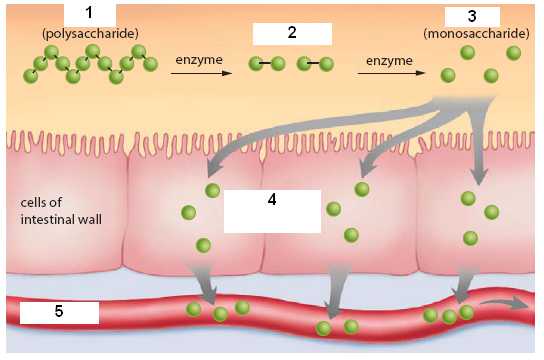 1.	Summarize the digestion of starch and explain how monosaccharides enter the bloodstream.______________________________________________________________________________	______________________________________________________________________________	______________________________________________________________________________	______________________________________________________________________________	______________________________________________________________________________	______________________________________________________________________________	______________________________________________________________________________	______________________________________________________________________________	______________________________________________________________________________Diagram 2: Absorption of Amino Acids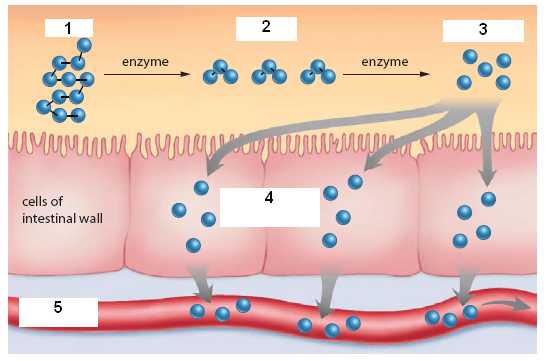 2.	Summarize the digestion of proteins and explain how amino acids enter the bloodstream.______________________________________________________________________________	______________________________________________________________________________	______________________________________________________________________________	______________________________________________________________________________	______________________________________________________________________________	______________________________________________________________________________	______________________________________________________________________________	______________________________________________________________________________	______________________________________________________________________________Diagram 3: Absorption of Lipids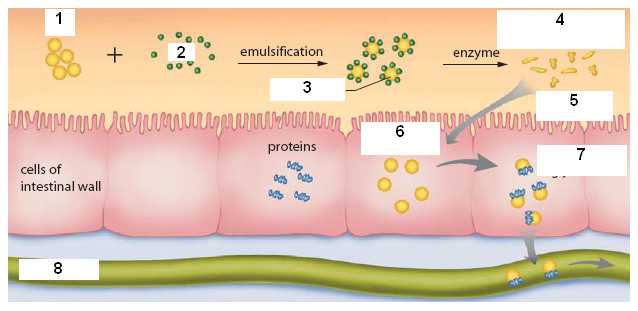 3.	Summarize the digestion of fats and explain how lipids enter the bloodstream.______________________________________________________________________________	______________________________________________________________________________	______________________________________________________________________________	______________________________________________________________________________	______________________________________________________________________________	______________________________________________________________________________	______________________________________________________________________________	______________________________________________________________________________	______________________________________________________________________________